24.11.2017											         № 1241						г. СевероуральскО внесении изменений в постановление Администрации Североуральского городского округа от о13.10.2017 № 1069 «Об утверждении порядка предоставления субсидий на поддержку и развитие субъектов малого и среднего предпринимательства, занимающихся социально значимыми видами деятельности, в том числе создание и (или) развитие центров времяпрепровождения детей, дошкольных образовательных центров, субсидирование части затрат субъектов социального предпринимательствав Североуральском городском округе в 2017 году» В соответствии со статьей 78 Бюджетного кодекса Российской Федерации, федеральными законами Российской Федерации от 06 октября 2003 года № 131-ФЗ «Об общих принципах организации местного самоуправления в Российской Федерации», от 24 июля 2007 года № 209-ФЗ «О развитии малого и среднего предпринимательства в Российской Федерации», Уставом Североуральского городского округа, в целях реализации муниципальной программы «Совершенствование социально-экономической политики в Североуральском городском округе» на 2014-2020 годы», утвержденной постановлением Администрации Североуральского городского округа от 30.10.2013 № 1536, Администрация Североуральского городского округа ПОСТАНОВЛЯЕТ:1. Внести в порядок предоставления субсидий на поддержку и развитие субъектов малого и среднего предпринимательства, занимающихся социально значимыми видами деятельности, в том числе создание и (или) развитие центров времяпрепровождения детей, дошкольных образовательных центров, субсидирование части затрат субъектов социального предпринимательства в Североуральском городском округе в 2017 году, утвержденный постановлением Администрации Североуральского городского округа от 13.10.2017 № 1069, следующие изменения:1) пункт 10 раздела 1 главы 2 изложить в следующей редакции:п.10 «Максимальный размер Субсидии в рамках настоящего Порядка не превышает 750000 (семьсот пятьдесят тысяч) рубле 00 коп. на одного получателя поддержки.»;2) пункт 43 раздела 2 главы 1 изложить в следующей редакции: п.43 «Комиссия по подведению итогов на основании сводного рейтинга, формируемого по итогам заседания комиссии по отбору, принимает решение о победителях конкурсного отбора и размере субсидии. Победителями конкурсного отбора становятся не менее 2 участников, имеющих наибольшие средние баллы в рейтинге участников конкурсного отбора.Комиссия распределяет между субъектами малого и среднего предпринимательства, набравшими наибольшее количество баллов и включенными в рейтинг, объем выделенных и перечисленных на указанные цели лимитов средств.»;3) в пункте 44 раздела 2 главы 1 абзац 3 изложить в следующей редакции:«о предоставлении субсидии Субъектам, заявки которых в сводном рейтинге набрали наибольшее количество баллов, и о размере предоставляемых субсидий;»;4) в пункте 45 раздела 2 главы 1 абзац 2 изложить в следующей редакции:«Решение Комиссии, содержащее информацию о победителях конкурсного отбора и размерах субсидий, утверждается постановлением Администрации.».2. Внести изменения в состав комиссии по предоставлению субсидий на поддержку и развитие субъектов малого и среднего предпринимательства, занимающихся социально значимыми видами деятельности, в том числе создание и (или) развитие центров время препровождения детей, дошкольных образовательных центров, субсидирование части затрат субъектов социального предпринимательства в Североуральском городском округе в 2017 году, утвержденный постановлением Администрации Североуральского городского округа от 13.10.2017 № 1069 изложив его в новой редакции (прилагается).3. Установить, что настоящее постановление вступает в силу с даты его принятия.4. Контроль за выполнением настоящего постановления возложить на первого заместителя Главы Администрации Североуральского городского округа С.А. Золотареву.5. Опубликовать настоящее постановление в газете «Наше слово» и на официальном сайте Администрации Североуральского городского округа.Глава Североуральского городского округа					  В.П. МатюшенкоК постановлению АдминистрацииСевероуральского городского округа от 24.11.2017 № 1241Состав комиссии по предоставлению субсидий на поддержку и развитие субъектов малого и среднего предпринимательства, занимающихся социально значимыми видами деятельности, в том числе создание и (или) развитие центров времяпрепровождения детей, дошкольных образовательных центров, субсидирование части затрат субъектов социального предпринимательства в Североуральском городском округе в 2017 году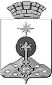 АДМИНИСТРАЦИЯ СЕВЕРОУРАЛЬСКОГО ГОРОДСКОГО ОКРУГАПОСТАНОВЛЕНИЕ1. Золотарева Светлана Анатольевнапервый заместитель Главы Администрации Североуральского городского округа, председатель комиссии;2. Богатырев Леонид Сергеевичдиректор Муниципального фонда поддержки малого предпринимательства города Североуральска, заместитель председателя комиссии;3. Шатунова Валентина Анатольевнаведущий специалист отдела экономики и потребительского рынка Администрации Североуральского городского округа, секретарь комиссии;Члены комиссии:4. Гросман Евгения Александровназаместитель заведующего отделом муниципальной службы, организационно-правовой работы, информатизации и защиты информации Администрации Североуральского городского округа;5. Капралова Светлана Юрьевнаначальник Государственного учреждения – Управления Пенсионного фонда Российской Федерации в городе Североуральске Свердловской области (по согласованию);6. Левенко Виктория Васильевназаведующий отделом экономики и потребительского рынка Администрации Североуральского городского округа;7. Матюшенко Василий ПетровичГлава Североуральского городского округа8. Моисеева Наталья Валерьяновнадиректор Государственного казенного учреждения «Североуральский центр занятости» (по согласованию);9. Паслер Владимир Владимировичзаместитель Главы Администрации Североуральского городского округа10. Толстова Татьяна Владимировнаначальник Финансового управления Администрации Североуральского городского округа;11. Шакиров Владимир Викторовичпрезидент некоммерческого партнерства «Североуральское объединение малого и среднего бизнеса» (по согласованию).12. Депутаты Думы Североуральского городского округа (по согласованию).